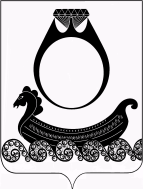 Администрация Чапаевского сельскогопоселенияКрасносельскогомуниципальногорайонаКостромскойобластиПОСТАНОВЛЕНИЕот 21декабря 2020года № 61Об утверждении муниципальной программы «Обеспечение пожарнойбезопасности на территории Чапаевского сельского поселения на 2021 - 2023 годы»      В соответствии  с Федеральным законом  от 06 октября 2003  №131-ФЗ «Об общих принципах организации местного самоуправления в Российской Федерации», постановлением Администрации  Чапаевского сельского поселения от 14.12.2011 № 126 «О утверждении Порядка принятия решений о  разработке   долгосрочных      целевых   программ поселения, их формирования,  реализации и проведения оценки эффективности их реализации», Уставом Чапаевского сельского поселения, Администрация Чапаевского сельского поселенияПОСТАНОВЛЯЕТ:1.Утвердить муниципальную программу «Обеспечение пожарной безопасности на территории Чапаевского сельского поселения на 2021 - 2023 годы».2. Настоящее постановление вступает в силу с 1 января 2021 года.          3.Настоящее постановление вступает в силу с момента его официального опубликования, подлежит размещению на официальном сайте администрации Чапаевского сельского поселения в сети "Интернет".  Глава сельского поселения                                                      Г.А. СмирноваМуниципальная программа «Обеспечение пожарной безопасности на территории Чапаевского сельского поселения на 2021 – 2023 годы»       1.    Наименование муниципальной программы:«Обеспечение пожарной безопасности на территории Чапаевского сельского поселения на 2021 - 2023 годы».2. Ответственный исполнитель муниципальной программы: Администрация Чапаевского сельского поселения (далее Администрация).3. Соисполнители муниципальной программы: нет4.  Подпрограммы муниципальной программы: нет5.  Цели, задачи и целевые показатели  муниципальной программы:6. Сроки реализации муниципальной программы: 2021-2023 годы7. Объемы и источники финансирования муниципальной программы в целом и по годам реализации (тыс. руб.):* Бюджетные ассигнования, предусмотренные в плановом периоде 2021-2023  годов, могут быть уточнены при формировании проектов о  бюджете Савинского сельского поселения.8. Ожидаемые конечные результаты реализации муниципальной программы:- уменьшение количества травмированных и погибших при пожаре людей, - сокращение общего количества пожаров и материальных потерь от них.- повышенный уровень культуры пожарной безопасности среди населения, - улучшить противопожарную защиту территории Чапаевского сельского поселения, жилых домов гражданI)	Характеристика сферы деятельности Муниципальной программы.Обеспечение необходимого уровня пожарной безопасности и минимизация потерь вследствие пожаров являются важными факторами устойчивого социально-экономического развития сельского поселения.Исходя из опыта тушения пожаров, статистических данных о них, степени защищенности от пожаров зданий и домов, а так же осведомленности населения об элементарных требованиях пожарной безопасности предполагается организация и проведение программных мероприятий, направленных на предупреждение пожаров. С целью предотвращения материального ущерба и гибели людей в результате пожаров одним из рычагов в этой работе является муниципальная Программа «Обеспечение пожарной безопасности на территории Чапаевского сельского поселения на 2021 - 2023 годы».II)	Приоритеты, цели и задачи в сфере деятельности.Основной целью Программы является усиление системы противопожарной защиты Чапаевского сельского поселения, создание необходимых условий для укрепления пожарной безопасности, снижение гибели, травматизма людей на пожарах, уменьшение материального ущерба от пожаров.Для ее достижения необходимо решение следующих основных задач:-  Защита жизни и здоровья граждан;- Обеспечения надлежащего состояния источников противопожарного водоснабжения; - Обеспечение беспрепятственного проезда пожарной техники к месту пожара; - Организация обучения мерам пожарной безопасности и пропаганда пожарно-технических знаний;  - Развитие материально-технической базы и переоснащение средств пожаротушения;   - Совершенствование нормативной, правовой, методической и технической базы по обеспечению предупреждения пожаров в Чапаевском сельском поселении;III)	Целевые показатели (индикаторы).- Установка или замена указателей по направлению движения к источнику водоснабжения (%)- Оборудование площадки с твердым покрытием размером не менее 12х12 м, а также подъездными путями к пожарным водоемам для установки пожарных автомобилей и забора воды в любое время года (%)- Введение в эксплуатацию новых источников противопожарного водоснабжения (шт)- Устройство минерализованной полосы в д.Федорково  (км)- Оформление в муниципальную собственность земельных участков с видом разрешенного использования «под пожарные водоёмы» (Проведение кадастровых работ по постановке земельных участок под пожарные водоемы.)(шт)- Публикация материалов по противопожарной тематике в средствах массовой информации (шт)- Проведение с населением инструктажей под роспись по вопросам пожарной безопасности (%)- Информационное обеспечение и противопожарная пропаганда (издание плакатов, памяток для противопожарной пропаганды) (шт)-Приобретение противопожарного инвентаря (укомплектованный пожарный щит),(шт)- Поддержание в надлежащем состоянии  средств по оповещению населения о пожаре в населенных пунктах (%)- Доля соответствия нормативной правовой базы по вопросам пожарной безопасности законодательству Российской Федерации и Костромской области, в процентах от общего количества принятых муниципальных нормативных правовых актов по вопросам пожарной безопасности, (%) IV)	Сроки и механизм реализации муниципальной программы.Муниципальная программа предусмотрена на  три года с 2021-2023 г.г.V)	Основные мероприятия.Основные мероприятия Муниципальной программы представлены в Приложение №1VI) Меры муниципального регулирования.Администрация Чапаевского сельского поселения несет ответственность за выполнение Программы, рациональное использование выделяемых бюджетных средств, издает нормативные акты, направленные на выполнение соответствующих мероприятий.Общий контроль за реализацией Программы и контроль текущих мероприятий Программы осуществляет Глава Чапаевского сельского поселения.VII) Конечные результаты и оценка эффективности.Прогнозируемые конечные результаты реализации Программы предусматривают повышение уровня пожарной защищенности населенных пунктов поселения, снижение уровня последствий, а также профилактика и предупреждение пожаров в сельских населенных пунктах.В результате реализации программы ожидается создание условий обеспечения пожарной безопасности населения на территории Чапаевского сельского поселения.Эффективность программы оценивается по следующим показателям:- Увеличение количества оборудованных, в соответствии с правилами пожарной безопасности пожарных водоемов;- постоянное обеспечение обустройства сельских населенных пунктов прилегающих к лесным массивам противопожарными минерализованными полосами;- уровень информированности населения о необходимости соблюдения правил пожарной безопасности;- процент оснащенности сельских населенных пунктов первичными средствами пожаротушенияПриложение № 1к постановлению Администрации Чапаевского сельского поселенияОт 21 декабря 2020г  № 61Мероприятия муниципальной программыNп/п Цели, задачи  муниципальной программы, наименование и  единица измерения целевого          показателя         Значения целевого показателя по  годамЗначения целевого показателя по  годамЗначения целевого показателя по  годамЗначения целевого показателя по  годамЗначения целевого показателя по  годамNп/п Цели, задачи  муниципальной программы, наименование и  единица измерения целевого          показателя         20212021202220232023  1   2334551.Цель 1: Усиление системы противопожарной защиты Чапаевскогосельского поселения, создание необходимых условий для укрепления пожарной безопасностиЦель 1: Усиление системы противопожарной защиты Чапаевскогосельского поселения, создание необходимых условий для укрепления пожарной безопасностиЦель 1: Усиление системы противопожарной защиты Чапаевскогосельского поселения, создание необходимых условий для укрепления пожарной безопасностиЦель 1: Усиление системы противопожарной защиты Чапаевскогосельского поселения, создание необходимых условий для укрепления пожарной безопасностиЦель 1: Усиление системы противопожарной защиты Чапаевскогосельского поселения, создание необходимых условий для укрепления пожарной безопасности1.1.Задача 1:Оборудование и обеспечение надлежащего состояния источников противопожарного водоснабженияЗадача 1:Оборудование и обеспечение надлежащего состояния источников противопожарного водоснабженияЗадача 1:Оборудование и обеспечение надлежащего состояния источников противопожарного водоснабженияЗадача 1:Оборудование и обеспечение надлежащего состояния источников противопожарного водоснабженияЗадача 1:Оборудование и обеспечение надлежащего состояния источников противопожарного водоснабжения1.1.1.Установка или замена указателей по направлению движения к источнику водоснабжения (%)1001001001001.1.2.Оборудование площадки с твердым покрытием размером не менее 12х12 м, а также подъездными путями к пожарным водоемам для установки пожарных автомобилей и забора воды в любое время года(%)1001001001001.1.3.Введение в эксплуатацию новых источников противопожарного водоснабжения (шт)11111.1.4Устройство минерализованной полосы в д.Федорково  (км)0,2250,2250,2250,2251.1.5Оформление в муниципальную собственность земельных участков с видом разрешенного использования «под пожарные водоёмы»(Проведение кадастровых работ по постановке земельных участок под пожарные водоемы.)(шт)00111.2.Задача 2:Снижение гибели, травматизма людей на пожарах, уменьшение материального ущерба от пожаровЗадача 2:Снижение гибели, травматизма людей на пожарах, уменьшение материального ущерба от пожаровЗадача 2:Снижение гибели, травматизма людей на пожарах, уменьшение материального ущерба от пожаровЗадача 2:Снижение гибели, травматизма людей на пожарах, уменьшение материального ущерба от пожаровЗадача 2:Снижение гибели, травматизма людей на пожарах, уменьшение материального ущерба от пожаров1.2.1Публикация материалов по противопожарной тематике в средствах массовой информации (шт)Публикация материалов по противопожарной тематике в средствах массовой информации (шт)4441.2.2Проведение с населением инструктажей под роспись по вопросам пожарной безопасности(% от общего числа зарегистрированных граждан)Проведение с населением инструктажей под роспись по вопросам пожарной безопасности(% от общего числа зарегистрированных граждан)15253001.2.3Приобретение противопожарного инвентаря (укомплектованный пожарный щит),(шт)Приобретение противопожарного инвентаря (укомплектованный пожарный щит),(шт)1111.2.4Поддержание в надлежащем состоянии  средств по оповещению населения о пожаре в населенных пунктах(%)Поддержание в надлежащем состоянии  средств по оповещению населения о пожаре в населенных пунктах(%)1001001001.2.5Привлечение жителей Чапаевского сельского поселения в добровольную пожарную охрану (чел.)Привлечение жителей Чапаевского сельского поселения в добровольную пожарную охрану (чел.)1231.3Задача 3. Разработка нормативно правовых документов в области пожарной безопасностиЗадача 3. Разработка нормативно правовых документов в области пожарной безопасностиЗадача 3. Разработка нормативно правовых документов в области пожарной безопасностиЗадача 3. Разработка нормативно правовых документов в области пожарной безопасностиЗадача 3. Разработка нормативно правовых документов в области пожарной безопасности1.3.1Доля соответствия нормативной правовой базы по вопросам пожарной безопасности законодательству Российской Федерации и Костромской области, в процентах от общего количества принятых муниципальных нормативных правовых актов по вопросам пожарной безопасности, (%) Доля соответствия нормативной правовой базы по вопросам пожарной безопасности законодательству Российской Федерации и Костромской области, в процентах от общего количества принятых муниципальных нормативных правовых актов по вопросам пожарной безопасности, (%) 100100100ГодИсточники финансированияИсточники финансированияИсточники финансированияИсточники финансированияИсточники финансированияГодБюджет сельского поселенияОбластной бюджетФедеральный бюджетВнебюджетные источникивсего202130150200,20225050100202310050150Всего450N п/пНаименование мероприятияИсполнительСрок реализацииЦелевой показатель (номер целевого показателя из паспорта муниципальной программы)Источник финансирования (местный, областной, федеральный бюджет)Объем финансирования по годам (тыс. руб.)Объем финансирования по годам (тыс. руб.)Объем финансирования по годам (тыс. руб.)2021202220231 2 3 4 5 6 7 8 9 1.Задача:Оборудование и обеспечение надлежащего состояния источников противопожарного водоснабженияЗадача:Оборудование и обеспечение надлежащего состояния источников противопожарного водоснабженияЗадача:Оборудование и обеспечение надлежащего состояния источников противопожарного водоснабженияЗадача:Оборудование и обеспечение надлежащего состояния источников противопожарного водоснабженияЗадача:Оборудование и обеспечение надлежащего состояния источников противопожарного водоснабженияЗадача:Оборудование и обеспечение надлежащего состояния источников противопожарного водоснабженияЗадача:Оборудование и обеспечение надлежащего состояния источников противопожарного водоснабженияЗадача:Оборудование и обеспечение надлежащего состояния источников противопожарного водоснабжения1.1.Установка или замена указателей по направлению движения к источнику водоснабжения Администрация Чапаевского сельского поселения2021-2023 г.100%Местный бюджет1,521,51.2.Оборудование площадки с твердым покрытием размером не менее 12х12 м, а также подъездными путями к пожарным водоемам для установки пожарных автомобилей и забора воды в любое время годаАдминистрация Чапаевского сельского поселения2021-2023 г.100%Местный бюджет8090801.3Введение в эксплуатацию новых источников противопожарного водоснабженияАдминистрация Чапаевского сельского поселения2021-2023 г.штМестный бюджет4040401.4Устройство минерализованной полосы в д.ФедорковоАдминистрация Чапаевского сельского поселения2021-2023 г.кмМестный бюджет5050501.5Оформление в муниципальную собственность земельных участков с видом разрешенного использования «под пожарные водоёмы» (Проведение кадастровых работ по постановке земельных участок под пожарные водоемы.) Администрация Чапаевского сельского поселения2021-2023 г.штМестный бюджет3025252.Задача:Снижение гибели, травматизма людей на пожарах, уменьшение материального ущерба от пожаровЗадача:Снижение гибели, травматизма людей на пожарах, уменьшение материального ущерба от пожаровЗадача:Снижение гибели, травматизма людей на пожарах, уменьшение материального ущерба от пожаровЗадача:Снижение гибели, травматизма людей на пожарах, уменьшение материального ущерба от пожаровЗадача:Снижение гибели, травматизма людей на пожарах, уменьшение материального ущерба от пожаровЗадача:Снижение гибели, травматизма людей на пожарах, уменьшение материального ущерба от пожаровЗадача:Снижение гибели, травматизма людей на пожарах, уменьшение материального ущерба от пожаровЗадача:Снижение гибели, травматизма людей на пожарах, уменьшение материального ущерба от пожаров2.1Публикация материалов по противопожарной тематике в средствах массовой информации Администрация Чапаевского сельского поселения2021-2023 г.штМестный бюджетНе требует финансированияНе требует финансированияНе требует финансирования2.2Проведение с населением инструктажей под роспись по вопросам пожарной безопасности Администрация  Чапаевского сельского поселения2021-2023 г.%Местный бюджетНе требует финансированияНе требует финансированияНе требует финансирования2.3Приобретение противопожарного инвентаря (укомплектованный пожарный щит)Администрация Чапаевского сельского поселения2021-2023 г.штМестный бюджет5252.4Поддержание в надлежащем состоянии  средств по оповещению населения о пожаре в населенных пунктахАдминистрация Чапаевского сельского поселения2021-2023 г.%Местный бюджет52,552.5Привлечение жителей Чапаевского сельского поселения в добровольную пожарную охрану Администрация Чапаевского сельского поселения2021-2023 г.чел.Местный бюджетНе требует финансированияНе требует финансированияНе требует финансирования3.Задача:  Разработка нормативно правовых документов в области пожарной безопасностиЗадача:  Разработка нормативно правовых документов в области пожарной безопасностиЗадача:  Разработка нормативно правовых документов в области пожарной безопасностиЗадача:  Разработка нормативно правовых документов в области пожарной безопасностиЗадача:  Разработка нормативно правовых документов в области пожарной безопасностиЗадача:  Разработка нормативно правовых документов в области пожарной безопасностиЗадача:  Разработка нормативно правовых документов в области пожарной безопасностиЗадача:  Разработка нормативно правовых документов в области пожарной безопасности3.1.Доля соответствия нормативной правовой базы по вопросам пожарной безопасности законодательству Российской Федерации и Костромской области, в процентах от общего количества принятых муниципальных нормативных правовых актов по вопросам пожарной безопасностиАдминистрация Чапаевского сельского поселения2021-2023 г.%Местный бюджетНе требует финансированияНе требует финансированияНе требует финансирования